 SALLE DES FÊTES DE MORANCE
Place de la salle des Fêtes
69480 MORANCÉ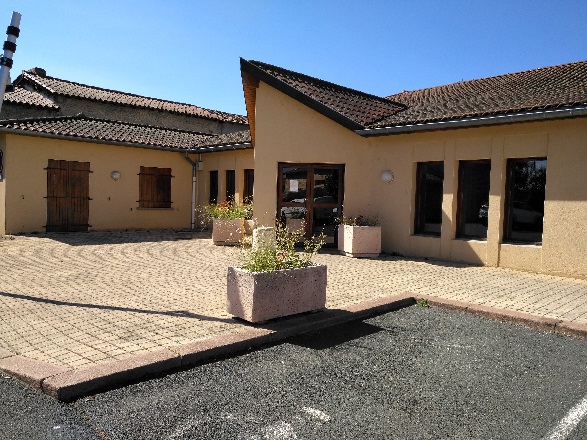 Fiche TechniqueGENERALITESCapacité d’accueilLe nombre de personnes que peut contenir la salle ne doit pas excéder 130 personnesEQUIPEMENTS 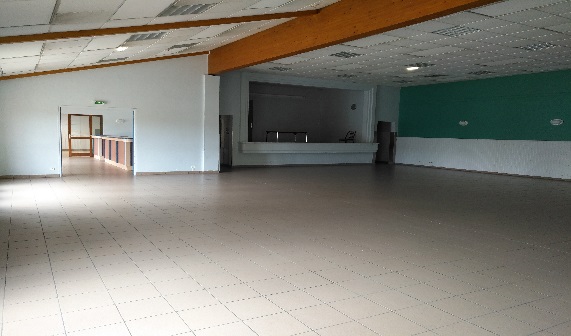 salleScèneCuisine et son matériel (point de réchauffe uniquement)  d’une pièce fermée par une porte coulissante,Atriumlocal de rangementtoilettestables et des chaisesTARIFSLOCATION  DES SALLES COMMUNALES  en eurosSALLE DES FÊTES                         utilisation régulière  semaineSALLE DES FÊTES                         demi-journée - soirée  SALLE DES FETES        week end                    HABITANTS DE MORANCE                                                                   * location gratuite une fois par an personnel communalNC50 *300 *ASSOCIATIONS DE MORANCE000PARTICULIERS HORS MORANCENC100600ASSOCIATIONS HORS MORANCE10€/H150750ENTREPRISES - SOCIETES10 €/ H150750CHARGES SALLE DES FÊTES   WEEK END                                            en euros HIVER                                   du  15 octobre au
 15 Avril ÉTÉ                                                      du 16 Avril au 
14 Octobre CAUTION SALLE DES FÊTES  WEEK END                             en euros HABITANTS DE MORANCE 15075800ASSOCIATIONS DE MORANCE 00800PARTICULIERS HORS MORANCE15075800ASSOCIATIONS HORS MORANCE15075800ENTREPRISES - SOCIETES 15075800